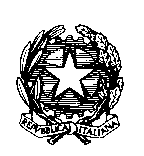 Selezione tirocini – Corte di Appello di BolognaTIROCINI FORMATIVI ex art. 73 DL 69/13DOMANDA DI AMMISSIONE ALLA FORMAZIONE TEORICO-PRATICAPRESSO GLI UFFICI GIUDIZIARI(art. 73 d.l. 69/2013 convertito con legge 9 agosto 2013, n. 98)Al Sig. PresidenteCorte di Appello diBOLOGNASEGRETERIA TIROCINI FORMATIVI DELLA CORTE DI APPELLO DI BOLOGNASETTORE (indicare se civile, lavoro o penale)email: ca.bologna@giustizia.itIl sottoscritto dott. *, nato a * il *, residente in * in via * nr., c.f.:chiededi essere ammesso alla formazione teorico-pratica, ai sensi dell’art. 73 decreto legge 69/2013  convertito dalla legge 98/2013.A tal fine, sotto la sua personale responsabilità ed a piena conoscenza della responsabilità penale prevista per le dichiarazioni false dall’art. 76 del Decreto del Presidente della Repubblica nr. 28 dicembre 2000, n. 445 e dalle disposizioni del Codice Penale e dalle leggi speciali in materia, dichiara:di aver conseguito la laurea in giurisprudenza all’esito di un corso di durata almeno quadriennale, in data * presso l’Università di *di non aver riportato condanne per delitti non colposi o a pena detentiva per contravvenzioni e non essere stato sottoposto a misure di prevenzione o sicurezza (art. 42-ter, secondo comma, lettera g, del regio decreto 30 gennaio 1941, n. 12) di aver riportato i seguenti voti nelle materie di- diritto costituzionale, voto: *- diritto privato, voto: *- diritto processuale civile, voto: *- diritto commerciale, voto: *- diritto penale, voto: *- diritto processuale penale, voto: *- diritto del lavoro, voto: *- diritto amministrativo, voto: *e quindi una media complessiva pari a [media risultante dai voti nelle materie suddette]di aver riportato un punteggio di laurea pari a: *di aver ultimato il corso di specializzazione per le professioni forensi presso l’Università di * e di aver superato la prova finale, conseguendo il diploma e riportando la seguente votazione: []di essersi iscritto alla scuola di specializzazione per le professioni forensi presso l’Università di * all’anno di corso * e di non aver ancora conseguito il diplomadi essere iscritto nel registro dei praticanti avvocati presso il consiglio dell’ordine degli avvocati di [*] in data [*] e di svolgere il tirocinio presso l’avvocato [*], c.f. [codice fiscale dell’avvocato], con studio in [*], via/piazza [*], nr. [numero civico]di essere abilitato al patrocinio legale con delibera di iscrizione nel registro in data [*]di aver compiuto il periodo di tirocinio, come da certificato del consiglio dell’ordine in data [*]di aver conseguito l’abilitazione all’esercizio della professione di avvocato in data []di essere iscritto al consiglio dell’ordine di [*] in data [*)di essere iscritto nel registro dei praticanti presso il consiglio notarile di [* sede il consiglio notarile in data [*] e di svolgere il tirocinio presso il notaio [cognome e nome del notaio], c.f. [codice fiscale del notaio], con studio in [città ove ha sede lo studio], via/piazza [indirizzo studio], nr. [numero civico]di aver compiuto la pratica notarile, come da certificato del consiglio notarile in data [data del certificato]di aver sostenuto con approvazione l’esame di idoneità all’esercizio della professione notarile in data [data della prova orale]di essere iscritto al consiglio notarile di [città sede del consiglio notarile] in data [data di iscrizione al consiglio notarile)Ai fini dell’assegnazione ad un magistrato formatore, il sottoscritto esprime preferenza per le materie di tipo [inserire: civile, penale, lavoro]Si impegna:- al rispetto degli obblighi di riservatezza e di riserbo riguardo ai dati, alle informazioni e alle notizie acquisite durante il periodo di formazione- a mantenere il segreto su quanto appreso durante lo svolgimento dello stage- ad astenersi dalla deposizione testimoniale.Dichiara altresì di essere informato, ai sensi e per gli effetti di cui all’art. 13 del decreto legislativo 30 giugno 2003, n. 196, che i dati personali saranno trattati, anche con strumenti informatici, esclusivamente nell’ambito del procedimento per il quale la presente dichiarazione viene resa.Indica l’indirizzo di posta elettronica a cui ricevere ogni comunicazione: [indirizzo di posta elettronica ordinaria]___________________________________(luogo e data)                                                                              Il richiedente _______________________(firma per esteso e leggibile)